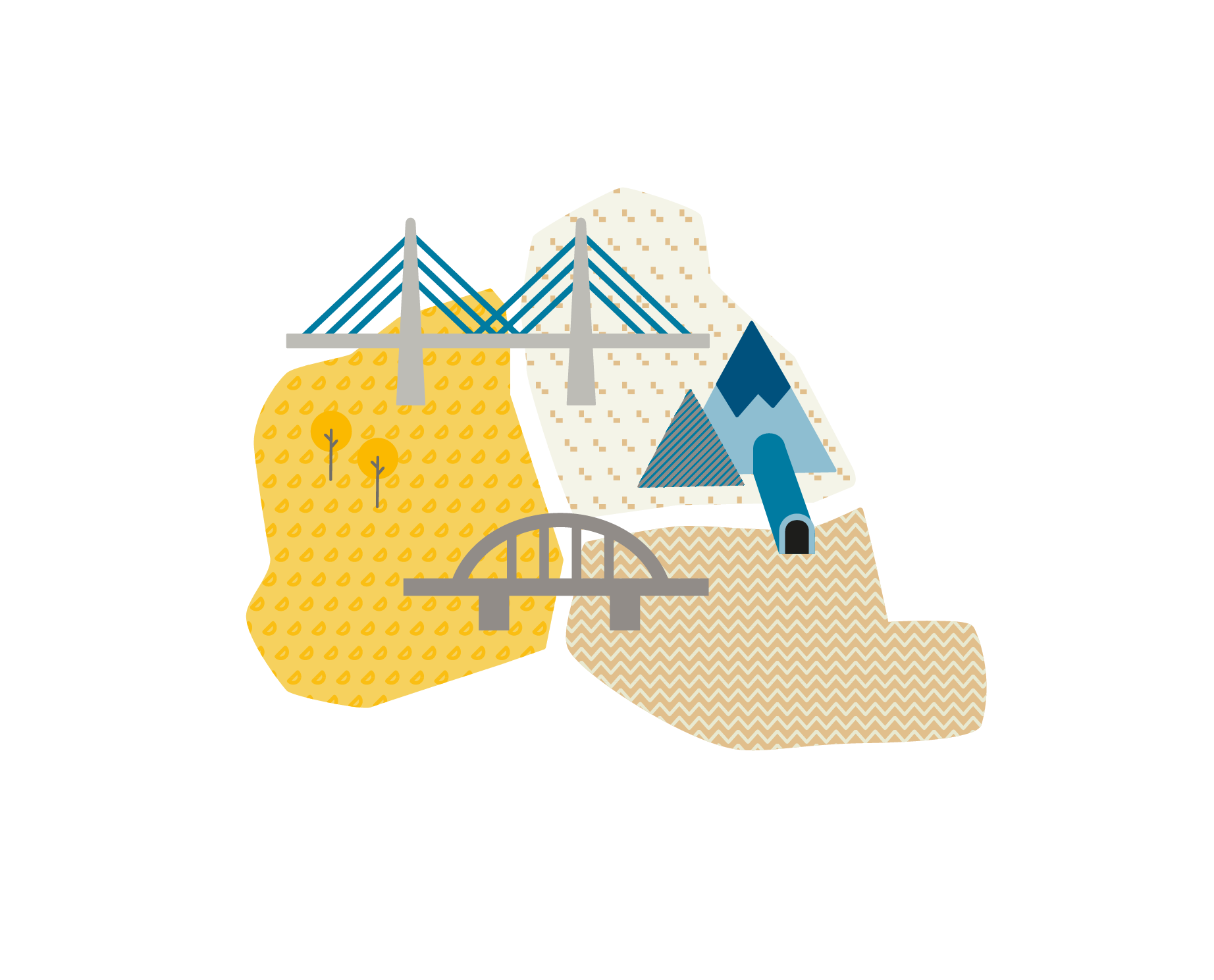 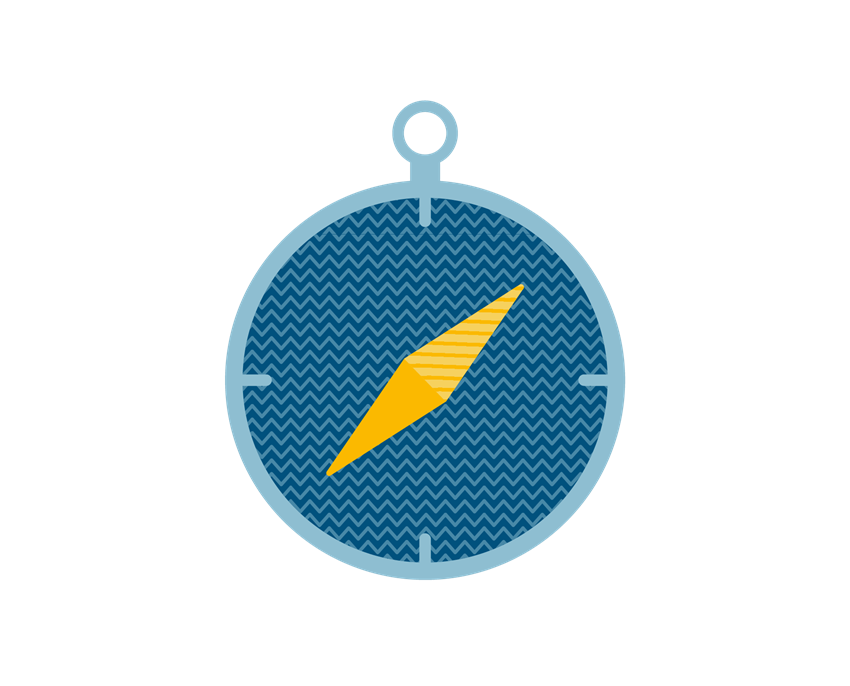 Exploring synergies between Interreg IPA and IPA-IPA programmes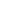 Exploring synergies between Interreg IPA and IPA-IPA programmes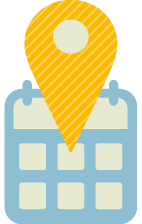 18 May 2022 (08:30 – 12:30 CEST)Final agendaMaritim Hotel Plaza TiranaTirana, Albania Online Wednesday, 18 May 202208:30 – 9:00Registration and welcome For online participants: Please join the virtual meeting room in good time to test and ensure that the technical settings enable you to participate actively during the meeting. 9:00 – 10:15Welcome, introduction, and setting the scene Interact programmeCBIB+3 projectMr Jean-Pierre Halkin, Macro-regions, Transnational,Interregional,External Cooperation, Enlargement, DG REGIOMr Elbert Krasniqi, Minister of Local Government Administration of KosovoMr Mauro di Veroli, IPA planning, reporting and coordination for Western Balkans, DG NEARMr Massimo Gerli, EU funds National Coordinator, Presidency of the Council of Ministers – Department for Cohesion Policy of ItalyMs Stella Arneri, Director-General – Ministry of Regional Development and EU funds of CroatiaMs Irena Bošković, Head of the Operating Structure for cross-border cooperation programmes - Ministry of European Affairs of MontenegroMr Andi Seferi, Deputy Mayor, Municipality of Tirana Q&A moderated by Interact (both online and in-situ)10:15 – 10:30Comfort break10:30 – 11:45From vision to implementation: Food for thought Mr Robert Lichtner, Danube Strategy Point (DSP) Coordinator“The role of macroregions as frameworks for synergies”Mr Ivano Magazzu, Interact programme“Strategies for synergies: an Interreg example “Mr Gilles Kittel, Team Leader - EU Strategy for the Adriatic and Ionian Region, IPA and enlargement negotiations, DG REGIO “Prespa area: an example of possible synergies”Mr Mauro Novello, Head of JS, Interreg IPA CBC Italy-Albania-Montenegro programme“How can we create synergies”Discussion facilitated by Interact and CBIB+3 (both online and in-situ)11:45 – 12:00Wrap up, evaluation & next steps12:00 – 12:30Celebrating IPA: 15 years of progressive and positive developments in the Western BalkansAll participants (location: Maritim Hotel Plaza)12:30 – 13:00Light Lunch13:00 – 15:00Project visit - CIRCE, funded by Interreg IPA CBC Italy-Albania-Montenegro programmeAcademy of Arts (5’ walk from Maritim Hotel Plaza)All participants 18:00 – 19:00Projection of Tirana cinema students’ moviesAcademy of ArtsSheshi Nënë Tereza 2, Tiranë 1019, AlbaniaAll participants19:00 – 20:00A debate with the studentsAcademy of ArtsSheshi Nënë Tereza 2, Tiranë 1019, AlbaniaAll participants